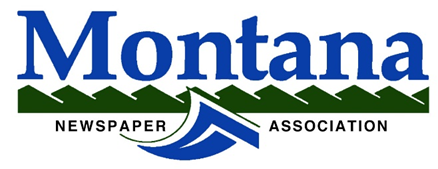 825 Great Northern Blvd. Suite 202Helena, MT 59601Office: (406) 443-2850 Fax: (406) 443-2860MNA SCAN Program Insertion OrderPlease publish the statewide classified ads listed belowFor assistance, please contact Brian Allfrey at ed@mtnewspapers.com or Denice Page at ads@mtnewspapers.comAds for the Week of April 21 – April 27, 2024WANTED TO BUY: Old Car, Truck, Motorcycle, also old signs and license plates, gas station items or dealership items. Call 406-270-8630 any time.Purebred Irish Wolfhound puppies. Beautiful colors. Exceed AKC standards. 9 weeks. Wolf Creek. Call Jim 406-936-9633."Historic newspaper in Havre hiring for editor who leads by example, general assignment and sports reporters. Contact Joshua Wood at wood.saratogasun@gmail.com"Switch and save up to $250/year on your talk, text and data. No contract and no hidden fees. Unlimited talk and text with flexible data plans. Premium nationwide coverage. 100% U.S. based customer service. Limited time offer - get $50 off on any new account. Use code GIFT50. For more information, call 1-877-324-0193Connect to the best wireless home internet with EarthLink. Enjoy speeds from 5G and 4G LTE networks, no contracts, easy installation, and data plans up to 300 GB. Call 855-419-7978Get DISH Satellite TV + Internet!  Free Install, Free HD-DVR Upgrade, 80,000 On-Demand Movies, Plus Limited Time Up To $600 In Gift Cards. Call Today! 1-855-995-3572Get your deduction ahead of the year-end! Donate your car, truck, or SUV to assist the blind and visually impaired. Arrange a swift, no-cost vehicle pickup and secure a generous year-end tax credit. Call Heritage for the Blind Today at 1-855-901-2620 today!Portable Oxygen Concentrator May Be Covered by Medicare! Reclaim independence and mobility with the compact design and long-lasting battery of Inogen One. Free information kit! Call 855-762-1508Safe Step. North Americas #1 Walk-In Tub. Comprehensive lifetime warranty. Top-of-the-line installation and service. Now featuring our FREE shower package and $1600 Off for a limited time! Call today! Financing available. Call Safe Step 1-855-601-2865